Abdus GENERAL OBJECTIVETo seek a dynamic and challenging career in an organization for making positive contribution towards the organization and find an environment where I could materialize my professional knowledge and ideas for the mutual benefit of the organization. Seeking an opportunity with a dynamic growth oriented organization, one that encourages contributing my knowledge, development skill profitably and offers an opportunity to learn and expand horizon. A challenging position that will use my talents, skills and experience. GENERAL OBJECTIVEObjective-Seeking a dynamic position in Quantity surveying field that will utilize my academic, Professional and personal skills.My Identity-Hardworking, Self-Confidant, Positive Thinking, Believe in Team effort, Proactive, Skilled in Organizing & Management.SUMMARYProfile:                               	Male, 25, Single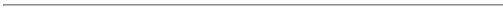 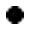 Nationality:                       	PakistanTOTAL WORK EXPERIENCE (6 YEARS)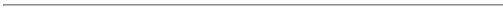 Pakistan Work Experience 1 YearGulf (UAE) Work Experience 5 Years WORK EXPERIENCEIzhar Private limited					Karachi, PakistanAsst. Quantity Surveyor Project: Prepare Building Construction Work.Feb 2009 - Aug 2010Bin Hamm Agricultural Company L.L.C		Al Ain, UAEAsst. Quantity Surveyor (Infrastructure)Project: O-1696, Relocation & Upgrading of W7 Pumping Station and Force MainMain Contractor: EMCO Engineering Construction L.L.CConsultant: AECOM Middle East LimitedClient: Abu Dhabi Sewerage Services CompanyNov 2010 - Aug 2012Bin Hamm Agricultural Company L.L.C		Al Ain, UAEJunior Quantity Surveyor (Infrastructure)Project: O-10987, Sewerage Connections for Isolated Properties in Al Ain Region, Phase-4 &Project: O-11524, Sewerage infrastructure for 4 nos. in Al Ain.Consultant: AECOM Middle East LimitedConsultant: Hyder Consulting Middle East LimitedClient: Abu Dhabi Sewerage Services CompanyAug 2012 – Aug 2013Bin Hamm Agricultural Company L.L.C		Al Ain, UAEQuantity Surveyor (Infrastructure & Curbstone and Tiles Work)Project: O-127, Ain Al Fayda Emirati Housing Programme Phase 01Main Contractor: National Projects & Construction L.L.CConsultant: Al Salaam Consulting Architects Engineer & PlannersClient: MusanadaAug 2013 to Till DateRESPONSIBILITIESPreparing Interim Valuation to the Main Contractor/Client and track on payments.Preparing Certification to the Sub-Contractor/Suppliers.Prepare Receive Cum Damage Report (RCDR).Preparation of Project Final Account.Identifying and raising the Variation and making the variation assessment.Conduct quantities taking off and re-measurement for Contract BOQ, Variation orders and final account.To attend and assist Project-in-charge on coordination matter and attend site meeting.Preparing Project Pre-Qualification documents.Coordinate internally with different departments e.g. Admin, Finance and etc.Prepare Material Verification Report (MVR).Calculating the necessary information from given Layout drawings.EDUCATION(Intermediate) in Science of Biology, Chemistry , Physics & Mathematics from Al Madina Public SchoolKPK, Pakistan 			(Mar 2004 - Mar 2006)(High Secondary) in Science of Physics, Mathematics & Computer Science from Government High Secondary School & College	KPK, Pakistan			(Aug 2006 - Aug 2008)(Bachelor of Arts "BA") in Arts of Political Science and history from Al Khair University (AJK)KPK, Pakistan			(Feb 2009 - Feb 2011)OTHER CERTIFICATES(Quantity Survey Diploma) from Fizan Polytechnic College, Technical Board of Peshawar      KPK, Pakistan			(Aug 2008 - Sep 2009)(Human Recourse Management "HRM") from Trade Technical Board of PeshawarKPK, Pakistan 			(Oct 2008 - May 2009)(OSHA) In Health & Safety Environment  from United State America		KPK, Pakistan			(Oct 2008 - May 2009)(HSE Internal Audit) In Quality, Health & Safety, Environment (ISO 9001:2008, OHSAS 18001:2007, ISO 14001:2004)UAE, Chiltern (TMC)		(July 2013)(NEBOSH "IGC") In International Health & Safety from United KingdomManagement of international Health and Safety (IGC-1)Control of International Workplace Hazard (IGC-2)Practical (IGC-3) United Kingdom			(Dec 2013)(Basic Fire Fighting ) From Star Safety & Security Consultancy.COMPUTER SKILLS(Auto Cad) from Trade Technical Board of Peshawar	KPK, Pakistan			(Oct 2008 - Feb 2009)(Microsoft Office "MS Office") from Trade Technical Board of Peshawar	Pakistan       			(Oct 2008 - Feb 2009)OPERATING SYSTEM DETAILS Window 98Partitions hard drive.Work on Window easily.Good knowledge of window.Window XP Professional Partitions hard drive.Work on Window easily.Good knowledge of window.Window 7 Professional & Home premium Partitions hard drive.Work on Window easily.Good knowledge of window.Window 8 Professional & Home premium Work on Window easily.INTERNET SUFFERING InternetKnowledge of internet using Facebook, Yahoo Mail, Gmail and Hotmail.Knowledge of internet searching software easily for myself using Google, torrents etc...Knowledge of internet for myself what I want I can take from internet easily.Web Programming & Development (Dreamweaver)Prepare my own website in Dreamweaver and easily to upload to internet.UAE DRIVING LICENSE Under Process PERSONAL ABILITIES AND SKILLSStrong interpersonal and communication skills.Entrepreneurship abilityFlexible, dynamic and result orientedGood team playerAbility to work under pressure.LANGUAGES EnglishWriting, Reading & Speaking ArabicReading, Understanding, Low Speaking (Working level)UrduWriting, Reading & Speaking PashtoWriting, Reading & Speaking HindiSpeaking To contact this candidate click this link submit request with CV No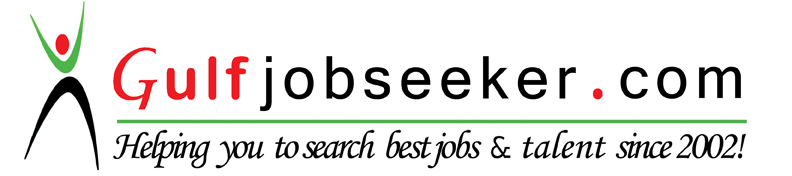 